Российская ФедерацияКостромская областьСовет  депутатовГородского поселения город МакарьевМакарьевского  муниципального района                                                    Решение № 262                                                                                                    26  декабря  2013 годаОб утверждении структуры администрации городского поселения город Макарьев  Макарьевского муниципального района на 2015 год.              В соответствии  с пунктом 8  статьи 35  Федерального  Закона от 06.10.2014 года № 131-ФЗ   «Об общих принципах организации  местного самоуправления в Российской Федерации», пунктом 8 статьи 13  Устава городского поселение город Макарьев Макарьевского муниципального района Костромской области,  Совет депутатов второго созыва  РЕШИЛ:Утвердить структуру администрации городского поселения город Макарьев    Макарьевского муниципального района на 2015 год  (Приложение).Настоящее решение вступает  в силу с 1 января 2015 года.Контроль исполнения настоящего решения возложить на постоянную депутатскую комиссию по местному самоуправлению (председатель Жилин В.А.).Глава городского поселения                                           Председатель Совета депутатовГород Макарьев                                                      С. ИЛЬИН                                                          Н. МОКИНАПриложение к решению Совета депутатов №  262 от 26.12.2014 годаСтруктура Администрации городского поселения город МакарьевМакарьевского муниципального района	НачальникГлава городского поселения город МакарьевФинансовый отделВедущий специалист по социальным вопросам.Зам. Главы администрации городского поселения город Макарьевинспектор-делопроизводительСпециалист по ЖКХ1 категорииВодительВедущий специалист по бюджетуБухгалтерСпециалист по имуществу и землепользованию1 категории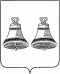 